Step 1 – Create Menu Item (Hikashop -> Category -> Categories Listing)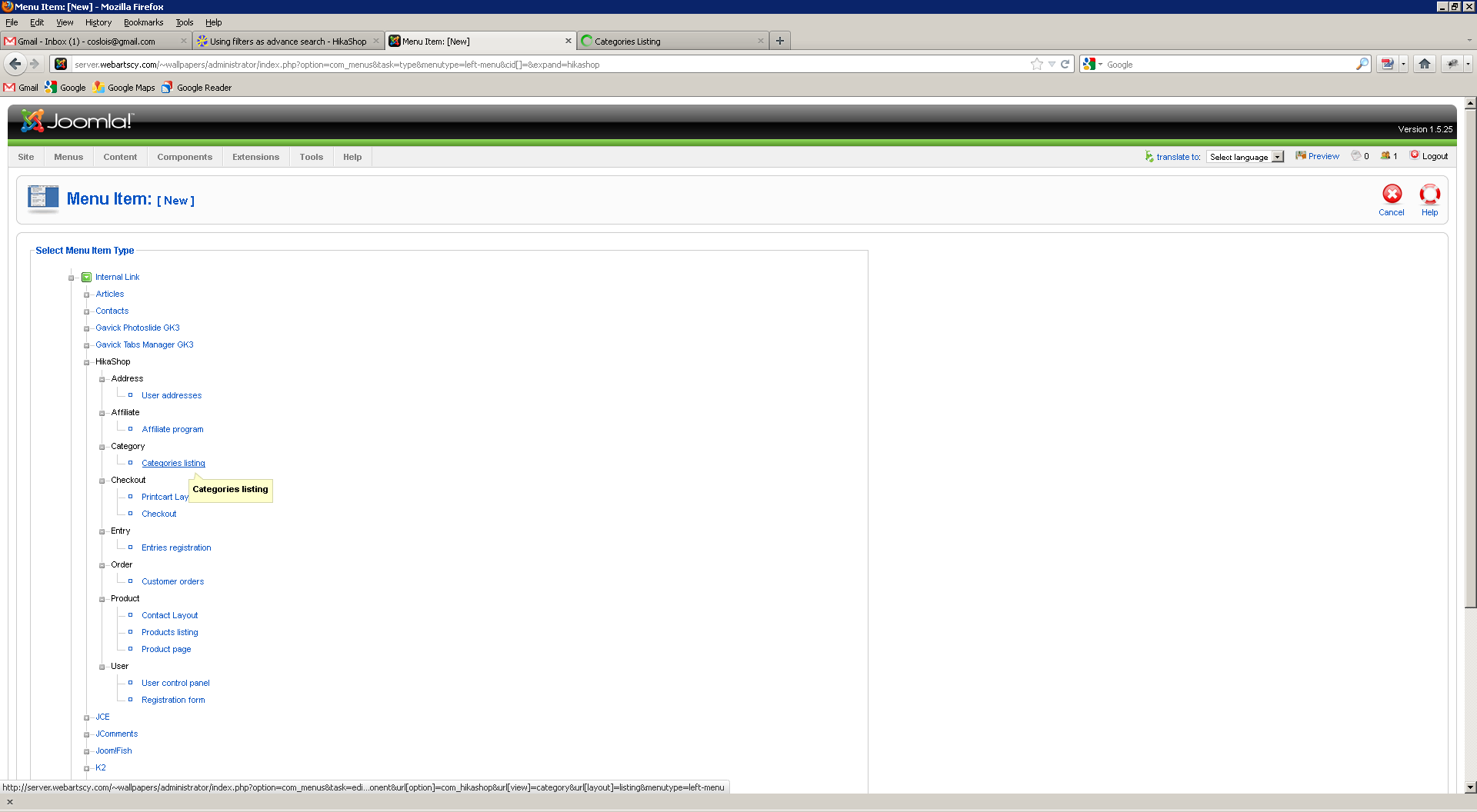 Step2 – Save the menu item so parameters become enabled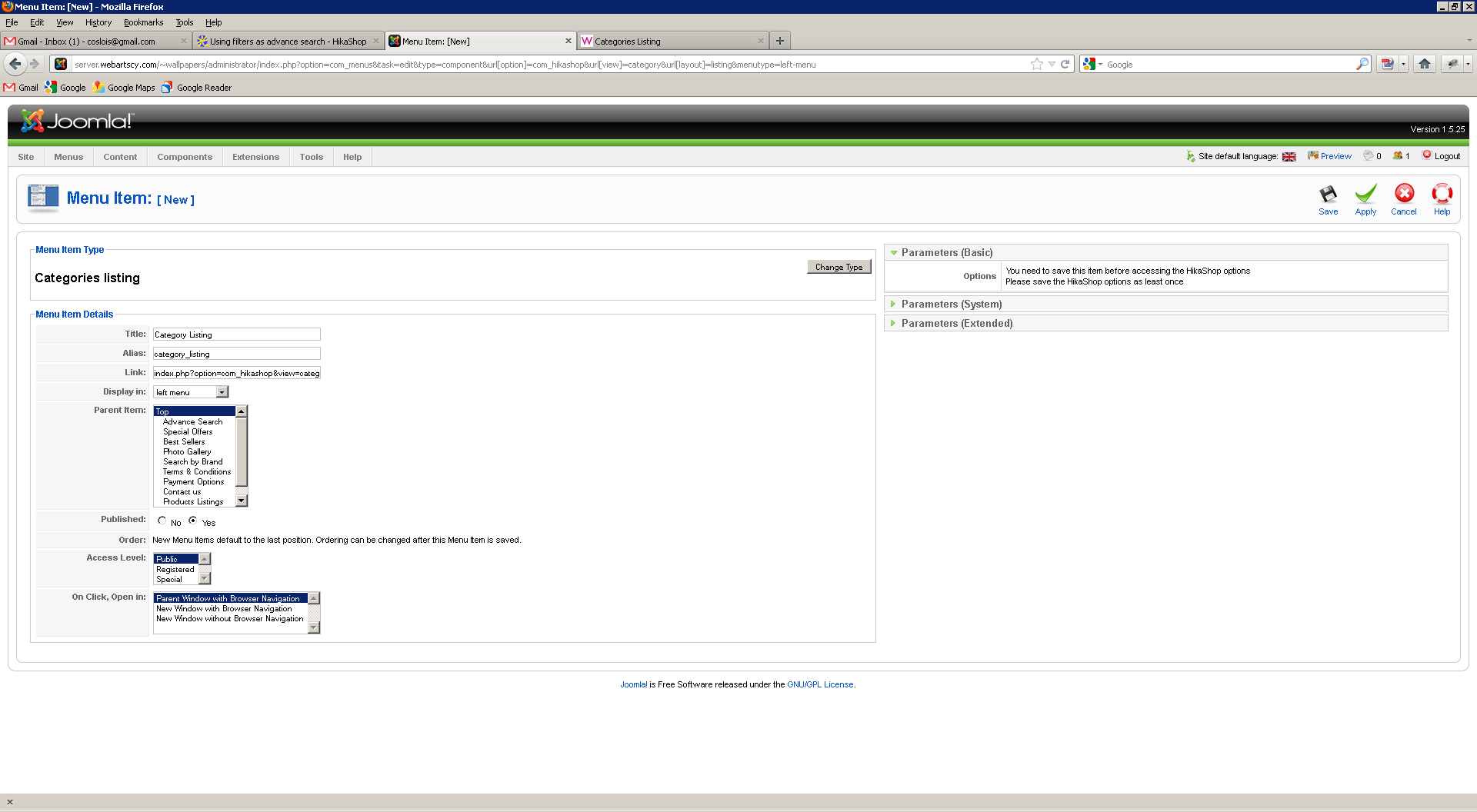 Step 3 – Click on Hikashop Options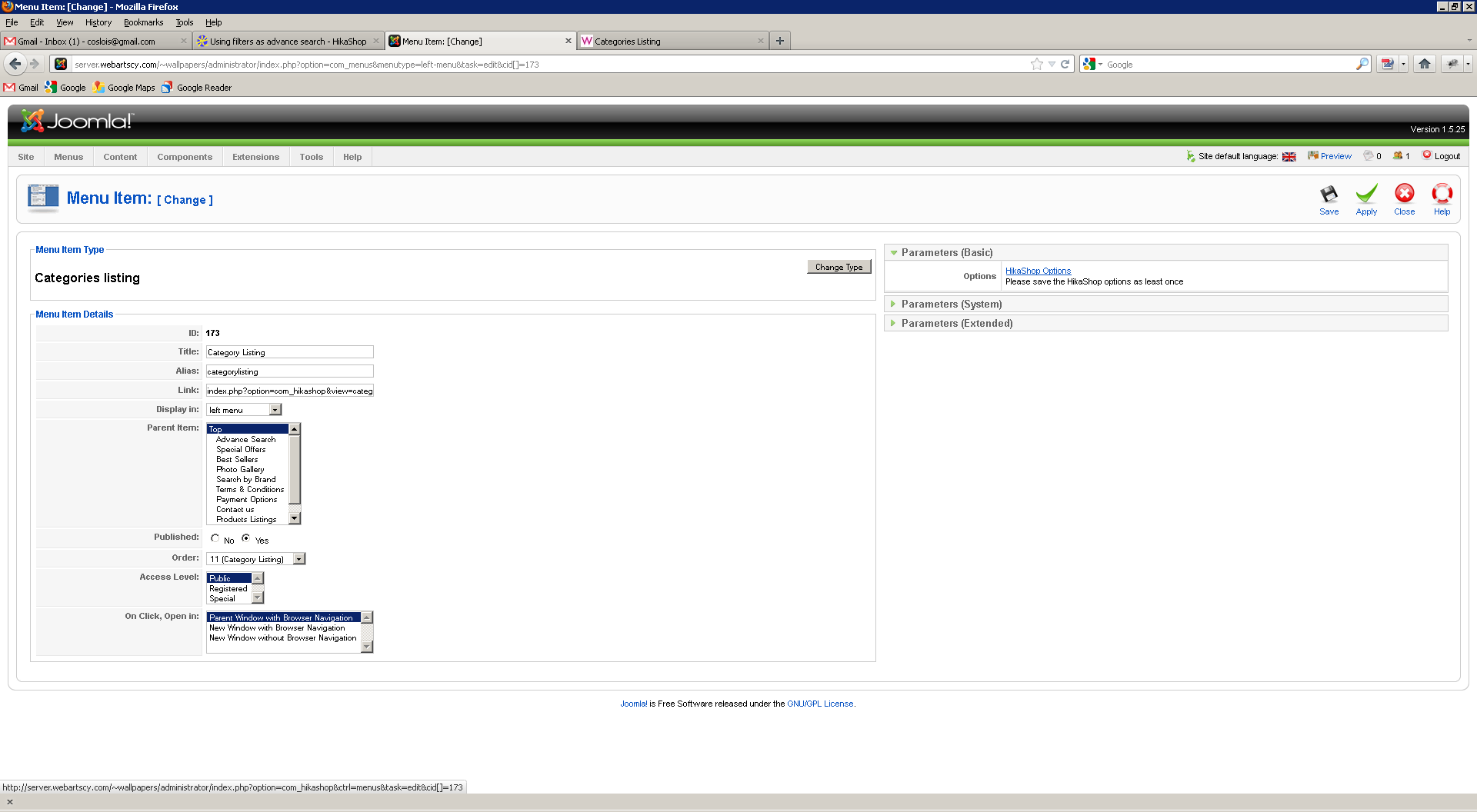 Step 4 -  Menu Item Hika Options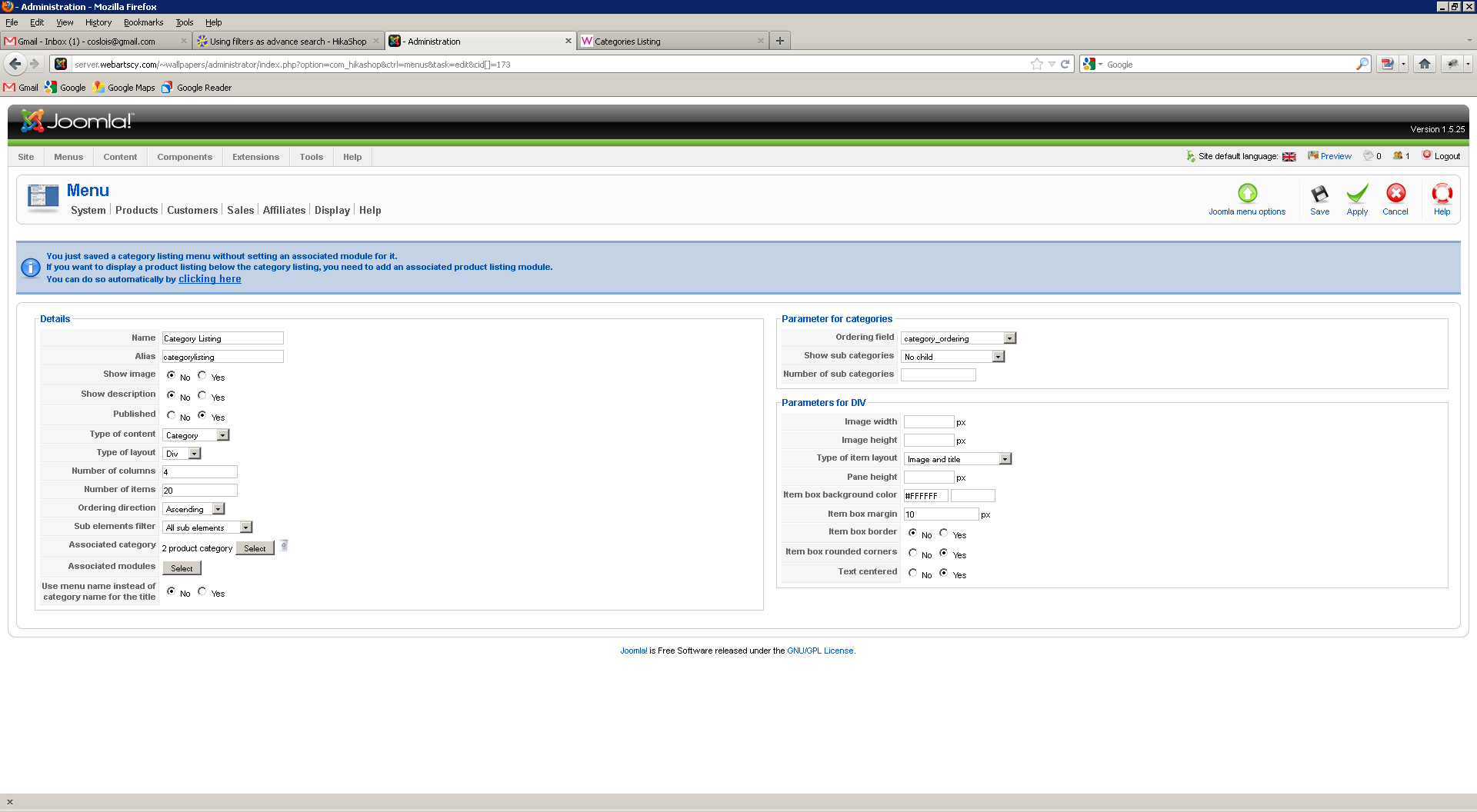 I click on automatic linkStep 5 – Hika Menu item is created (id 173)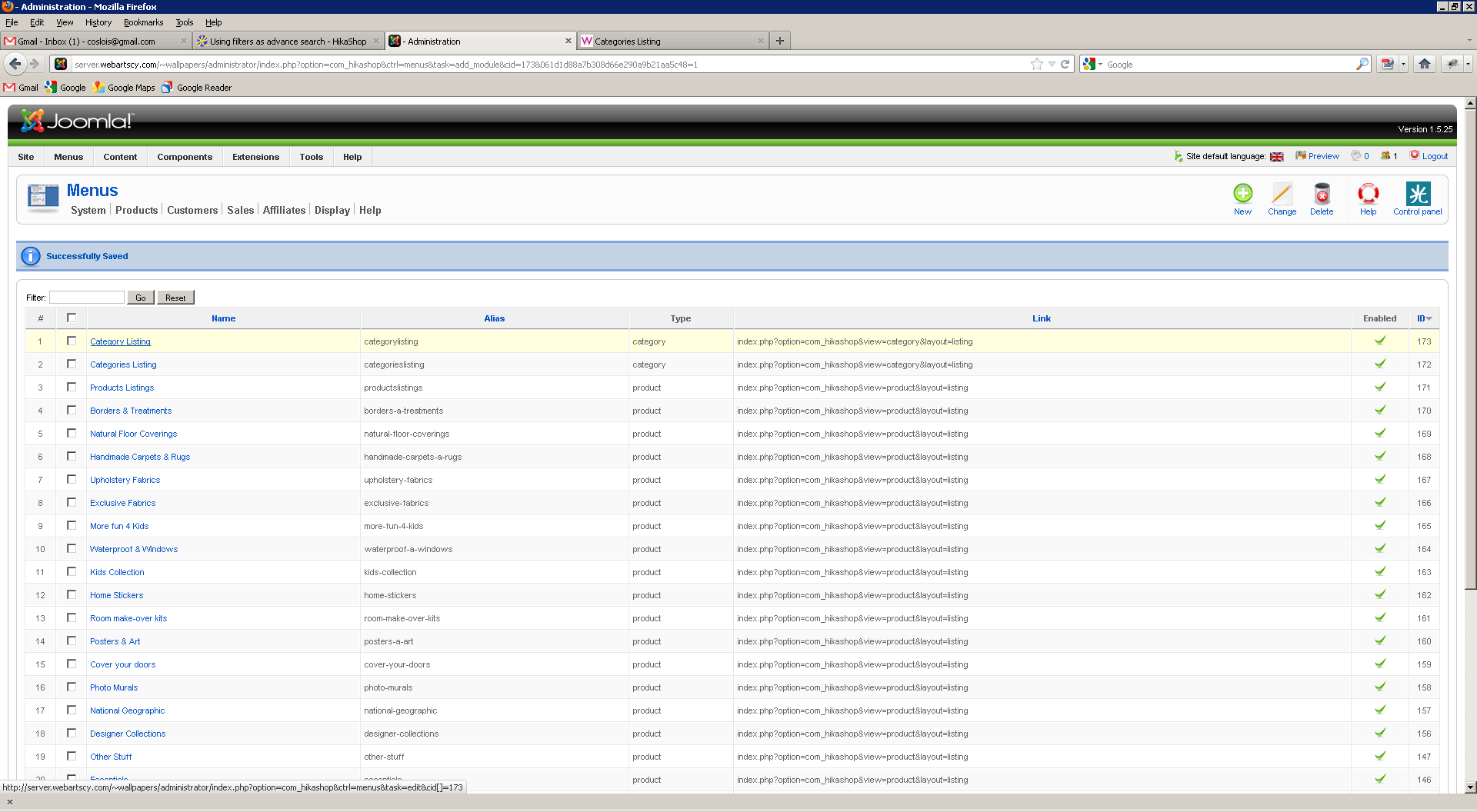 Step 6 – Edit Menu item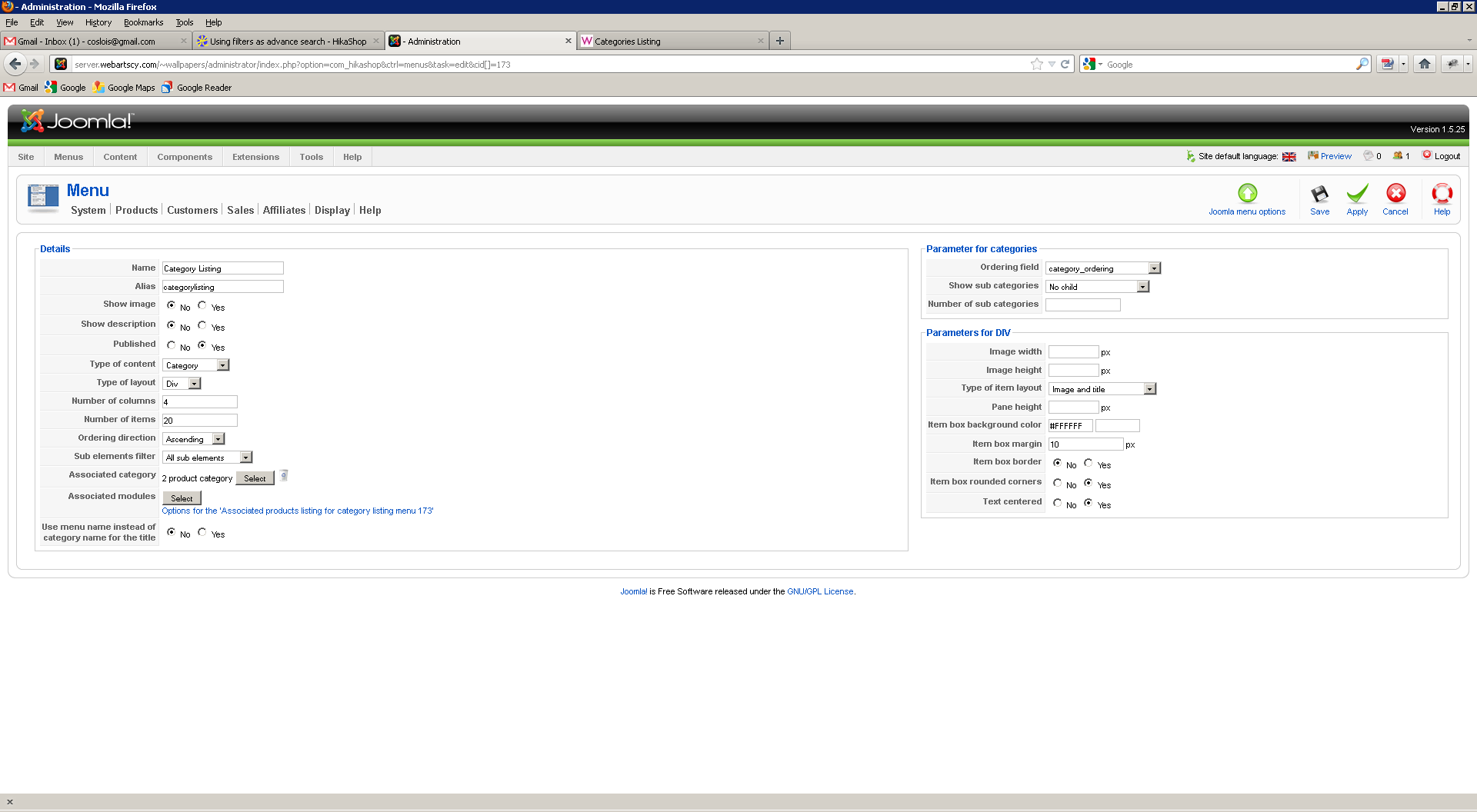 All sub elements is selectedClick on Associate Category to select parent category of products to be displayed from filterStep 7 – Select parent category “Wallpapers”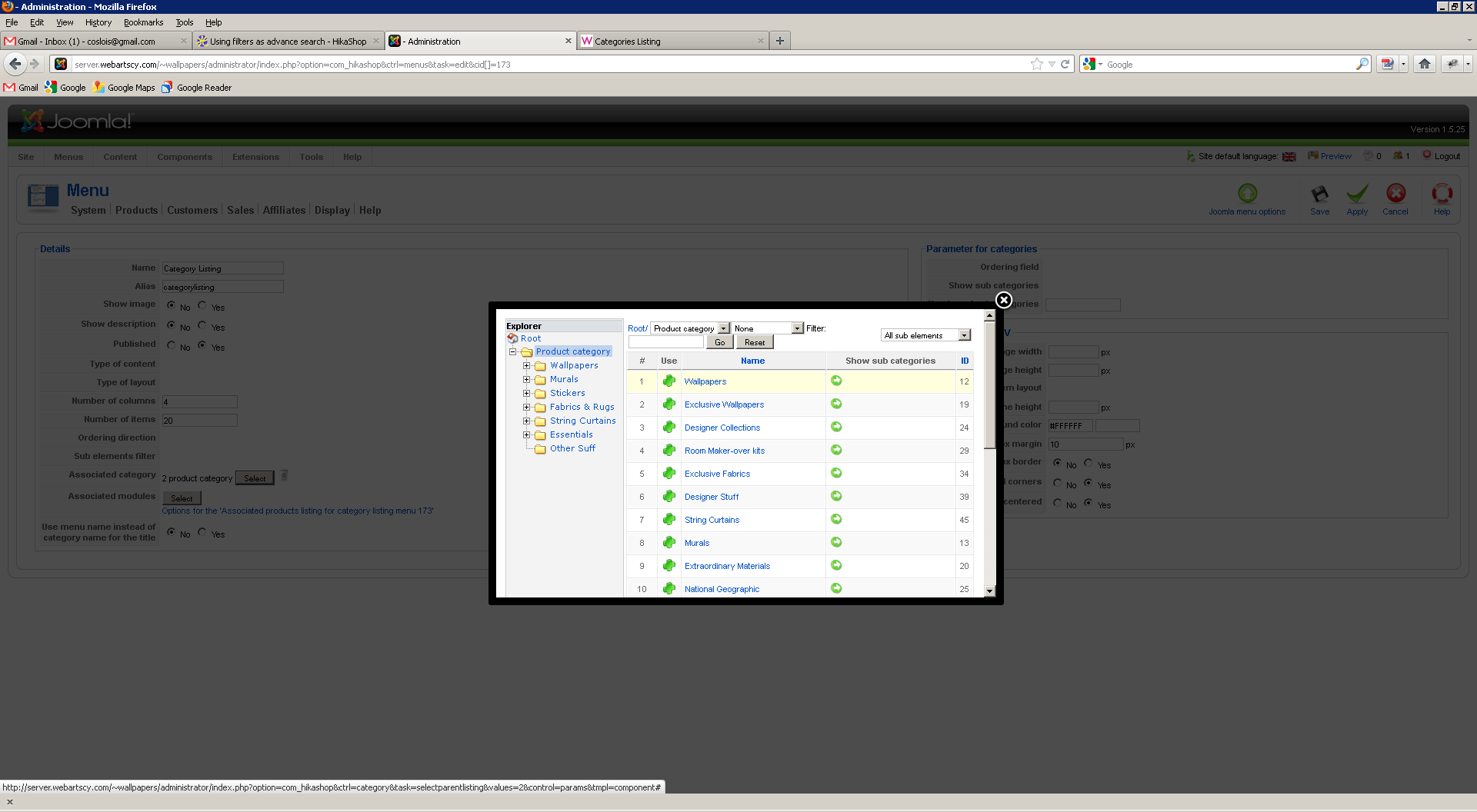 Save optionsStep 9 – Edit Module and use the id from step 5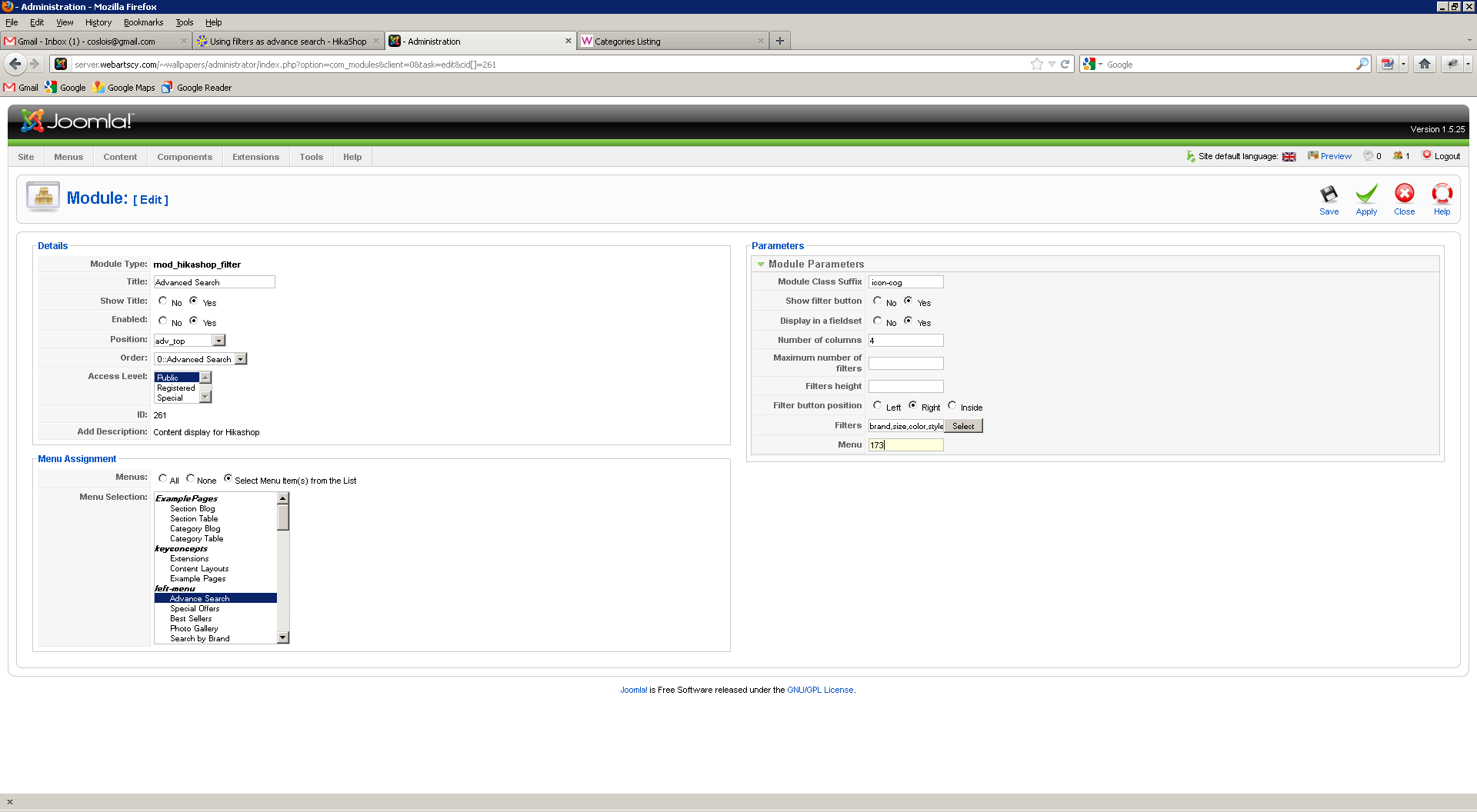 Step 10 – Test the filtering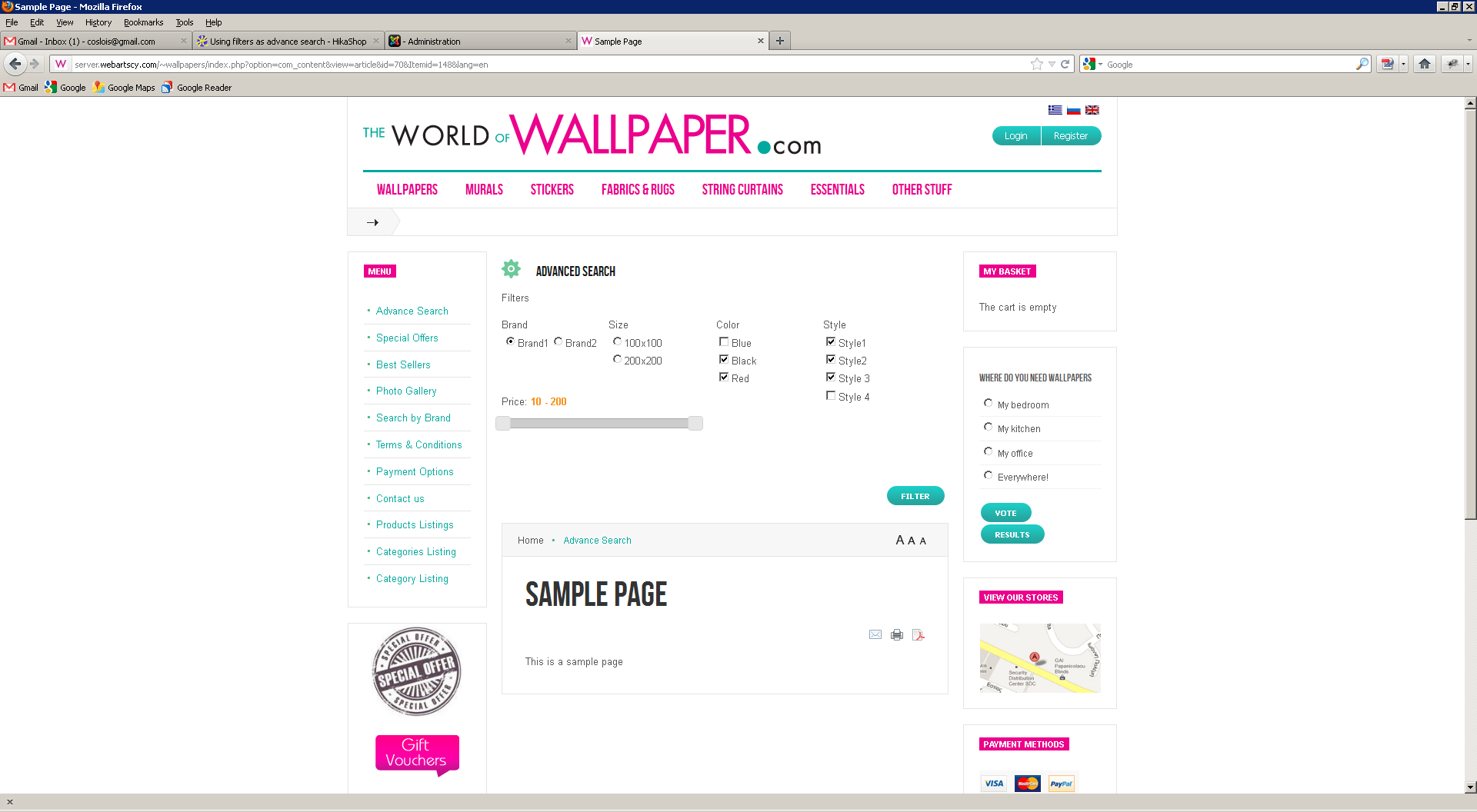 Step 11 – Results are categories and not products as required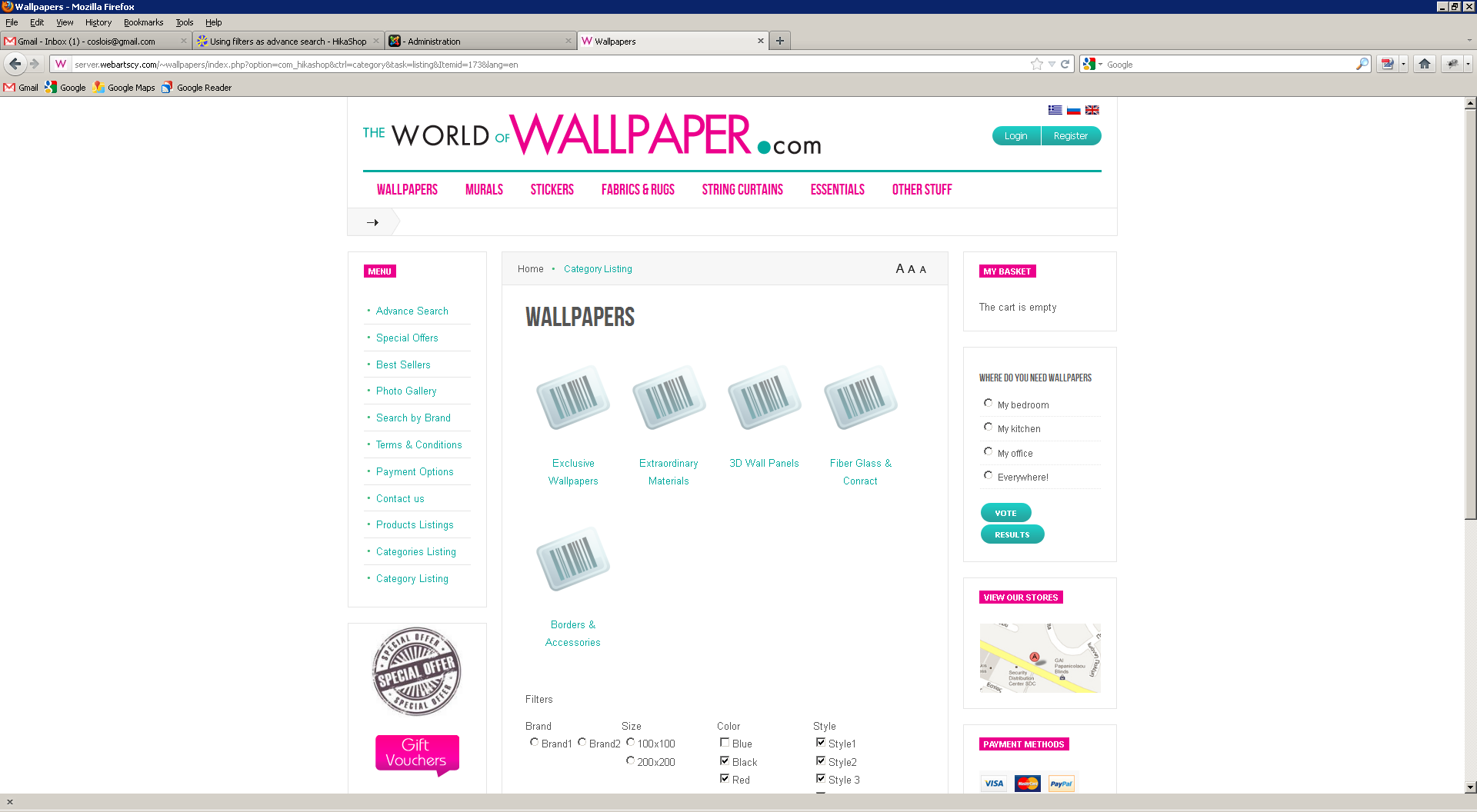 